Об утверждении Порядка составления проекта районного бюджета Добринскогомуниципального района на 2024 год и на плановый период 2025 и 2026 годовВ соответствии с Положением «О бюджетном процессе в Добринском муниципальном районе», принятом решением районного Совета депутатов от 23.06.2020 г. № 342-рс, администрация Добринского муниципального района ПОСТАНОВЛЯЕТ:1. Утвердить Порядок составления проекта районного бюджета Добринского муниципального района на 2024 год и на плановый период 2025 и 2026 годов согласно приложению 1.2. Управлению финансов администрации Добринского муниципального района в срок до 1 июля обеспечить представление информации от главных администраторов доходов бюджетов, органов местного самоуправления Добринского муниципального района и структур администрации Добринского муниципального района для формирования проекта районного бюджета на 2024 год и на плановый период 2025 и 2026 годов согласно приложению 2.3. Комитету экономики и инвестиционной деятельности администрации Добринского муниципального района в срок до 1 августа обеспечить представление в управление финансов администрации Добринского муниципального района основных параметров прогноза социально-экономического развития Липецкой области на среднесрочный период для формирования проекта районного бюджета на 2024 год и на плановый период 2025 и 2026 годов.4. Возложить персональную ответственность за своевременное представление материалов к проекту районного бюджета на 2024 год и на плановый период 2025 и 2026 годов на руководителей структурных подразделений администрации муниципального района.И.о.главы администрации Добринскогомуниципального района                                     			  В.А.ПровоторовПОРЯДОКсоставления проекта районного бюджета Добринского муниципального района на 2024 год и  на плановый период 2025 и 2026 годов1. Управление финансов администрации Добринского муниципального района:до 1 августа:разрабатывает прогноз поступлений доходов в консолидированный бюджет Добринского муниципального района на 2024 год и плановый период 2025 и 2026 годов (далее – на 2024 год и плановый период);до 25 августа: осуществляет расчеты объема бюджетных ассигнований районного бюджета, на исполнение действующих и принимаемых расходных обязательств;разрабатывает проекты программ муниципальных заимствований и муниципальных гарантий районного бюджета на 2024 год и плановый период;до 1 сентября:доводит до субъектов бюджетного планирования предельные объемы бюджетных ассигнований на 2024 год и плановый период.2. Отдел сельского хозяйства, имущественных и земельных отношений администрации Добринского муниципального района до 1 июля обеспечивает предоставление в управление финансов администрации Добринского муниципального района прогноза поступлений налоговых и неналоговых доходов в бюджеты муниципальных образований Добринского муниципального района на 2024 год и плановый период.3. Субъекты бюджетного планирования представляют в управление финансов администрации Добринского муниципального района:до 1 августа:реестры действующих расходных обязательств на 2024 год и плановый период;проекты нормативных правовых актов района, предусматривающих установление новых расходных обязательств Добринского района на 2024 год и плановый период, и расчеты потребности в бюджетных ассигнованиях на их реализацию;обоснование потребности в бюджетных ассигнованиях по действующим и принимаемым расходным обязательствам Добринского муниципального района на 2024 год и плановый период с выделением объемов средств, необходимых для выполнения условий софинансирования расходных обязательств с федеральным и областным бюджетами;до 30 сентября:распределение предельного объема бюджетных ассигнований районного бюджета на 2024 год и плановый период по целевым статьям (муниципальным программам Добринского муниципального района и непрограммным направлениям деятельности), группам видов расходов, разделам, подразделам классификации расходов бюджетов;цели и условия предоставления субсидий, категории и (или) критерии отбора юридических лиц (за исключением муниципальных учреждений), индивидуальных предпринимателей, физических лиц - производителей товаров, работ и услуг на 2024 год и плановый период;цели и условия предоставления субсидий некоммерческим организациям, не являющимся муниципальными учреждениями на 2024 год и плановый период;перечень муниципальных учреждений, осуществляющих переданные полномочия;прогноз поступления доходов от предпринимательской и иной приносящей доход деятельности бюджетных и автономных учреждений муниципального района в разрезе видов платной деятельности и направления их расходования;прогнозный объем средств областного бюджета, планируемый к получению в 2024 году и плановом периоде;до 16 октября:проекты изменений в паспорта муниципальных программ Добринского муниципального района, согласованные с комитетом экономики и инвестиционной деятельности администрации муниципального района и управлением финансов администрации муниципального района.4. Субъекты бюджетного планирования (ответственные исполнители и соисполнители муниципальных программ) представляют в комитет экономики и инвестиционной деятельности администрации района в срок:до 25 августа:прогнозный объем средств федерального и областного бюджетов в рамках муниципальных программ, планируемый к получению в 2024 году и плановом периоде;  до 1 октября:уточненное по результатам согласования с управлением финансов администрации муниципального района распределение в разрезе муниципальных программ Добринского муниципального района предельного объема бюджетных ассигнований районного бюджета на 2024 год и плановый период и прогнозируемые значения целевых индикаторов, показателей задач муниципальных программ Добринского района по формам в соответствии с приложениями к «Порядку разработки, формирования, реализации и проведения оценки эффективности реализации муниципальных программ Добринского района», утвержденному постановлением администрации Добринского муниципального района от 27 сентября 2018 года N 780.5. Администрация Добринского муниципального района:до 12 сентября:рассматривает несогласованные вопросы по бюджету с субъектами бюджетного планирования.ИНФОРМАЦИЯ,представляемая главными администраторами доходов бюджета Добринского муниципального района, отделами, комитетами, входящими в структуру администрации Добринского муниципального района в управление финансов администрации муниципального района для формирования проекта районного бюджета на 2024 год и на плановый период 2025 и 2026 годов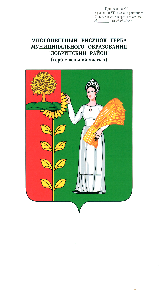 ПОСТАНОВЛЕНИЕАДМИНИСТРАЦИИ ДОБРИНСКОГО МУНИЦИПАЛЬНОГО РАЙОНАЛИПЕЦКОЙ ОБЛАСТИПОСТАНОВЛЕНИЕАДМИНИСТРАЦИИ ДОБРИНСКОГО МУНИЦИПАЛЬНОГО РАЙОНАЛИПЕЦКОЙ ОБЛАСТИПОСТАНОВЛЕНИЕАДМИНИСТРАЦИИ ДОБРИНСКОГО МУНИЦИПАЛЬНОГО РАЙОНАЛИПЕЦКОЙ ОБЛАСТИ       26.04.2023г.п.  Добринка        № 309 Приложение 1к постановлению администрации Добринского муниципального района "Обутверждении Порядка составления проекта районного бюджета Добринского муниципального района на 2024 год и на плановый период 2025 и 2026 годов"от 26.04.2023г.  № 309 Приложение 2к постановлению администрации Добринского муниципального района "Об утверждении Порядка составления проекта районного бюджета Добринского муниципального района на 2024 год и на плановый период 2025 и 2026 годов" от 26.04.2023г. № 309N 
п/пНаименование информацииПериодыИсполнители1.Прогноз налогов,  администрируемых налоговыми органами (в консолидированный   бюджет района и в разрезе муниципальных образований)  2024, 2025, 2026 годыУправление ФНС России 
по Липецкой области2.Оценка поступлений налогов, администрируемых налоговыми   органами (в консолидированный бюджет района и в разрезе бюджетов администраций сельских поселений) 2023 годУправление ФНС России 
по Липецкой области3.Прогноз платы за негативное  воздействие на окружающую среду в   бюджет муниципального района             2024, 2025, 2026 годыУправление            
Росприроднадзора
по Липецкой области4.Оценка поступлений платы за негативное    воздействие на окружающую среду в бюджет  муниципального района             2023 годУправление            
Росприроднадзора
по Липецкой области5.Прогнозы поступлений  по администрируемым доходным  источникам                      2024, 2025, 2026 годыУправление      потребительского рынка и ценовой политики  Липецкой области;     
Государственная   инспекция по надзору  за техническим состоянием самоходных машин и других видов техники Липецкой  области;Управление дорог и транспорта Липецкой области;Управление имущественных и земельных отношений Липецкой области6.Оценка поступлений   по администрируемым доходным  источникам2023 годУправление      потребительского рынка и ценовой политики  Липецкой области;     
Государственная   инспекция по надзору  за техническим состоянием самоходных машин и других видов техники Липецкой  области;Управление дорог и транспорта Липецкой области;Управление имущественных и земельных отношений Липецкой области7.Прогноз социально-экономического
развития муниципального района            2024, 2025, 2026 годыКомитет экономики и инвестиционной деятельности администрации Добринского муниципального района Липецкой области 8.Прогноз налогооблагаемой базы (доходы, уменьшенные на величину расходов) для расчета единого   сельскохозяйственного налога    
в разрезе поселений                         2024, 2025, 2026 годыКомитет экономики и инвестиционной деятельности администрации Добринского муниципального района Липецкой области 9.Оценка налогооблагаемой базы (доходы, уменьшенные на величину расходов) для расчета единого сельскохозяйственного налога в разрезе поселений                2023 годКомитет экономики и инвестиционной деятельности администрации Добринского муниципального района Липецкой области 10.Прогноз фонда заработной платы в разрезе поселений 2024, 2025, 2026 годы11.Оценка фонда заработной платы в разрезе поселений      2023 год12.Прогноз поступления арендной  платы за земельные участки, государственная собственность на которые не разграничена,    с соответствующими обоснованиями  в разрезе  поселений   2024, 2025, 2026 годыОтдел имущественных и земельных отношений администрации Добринского муниципального района Липецкой области13.Оценка поступления арендной платы за земельные участки,  государственная собственность на которые не разграничена,    с соответствующими обоснованиями   в разрезе  поселений   2023 год14.Прогноз поступления арендной платы за земельные участки после разграничения государственной   
собственности на землю с соответствующими обоснованиями   с учетом земель, находящихся в областной собственности, собственности района, поселений2024, 2025, 2026 годыОтдел имущественных и земельных отношений администрации Добринского муниципального района Липецкой области15.Оценка поступления арендной платы за земельные участки после разграничения государственной собственности на землю с соответствующими обоснованиями   с учетом земель, находящихся в областной собственности, собственности муниципального района, поселений              2023 год16.Прогноз поступлений от продажи земельных участков, государственная собственность   
на которые не разграничена, в разрезе поселений муниципального района                 2024, 2025, 2026 годы17.Оценка поступлений от продажи земельных участков, государственная собственность   
на которые не разграничена, в разрезе поселений муниципального района                 2023 год18.Прогноз поступлений от продажи земельных участков, находящихся в муниципальной    собственности,  в разрезе   поселений             2024, 2025, 2026 годы19.Оценка поступлений от продажи земельных участков, находящихся в  муниципальной    собственности, в разрезе   поселений             2023 год20. Прогноз доходов от сдачи в аренду имущества, находящегося в оперативном управлении органов муниципальной власти, местного самоуправления и созданных ими учреждений (за исключением имущества бюджетных и автономных учреждений) по муниципальному району, поселениям 2024, 2025, 2026 годы21. Оценка доходов от сдачи в аренду имущества, находящегося в оперативном управлении органов муниципальной власти, местного самоуправления и созданных ими учреждений (за исключением имущества бюджетных и автономных учреждений) по муниципальному району, поселениям2023 год22. Прогноз доходов от сдачи в аренду имущества, составляющего казну муниципального района, казну поселений (за исключением земельных участков) по муниципальному району   2024, 2025, 2026 годы23.Оценка доходов от сдачи в аренду имущества, составляющего казну муниципального района, казну поселений (за исключением земельных участков) по муниципальному району, поселениям2023 год24. Прогноз доходов от реализации имущества, находящегося в оперативном управлении учреждений, находящихся в ведении органов муниципальной власти Добринского района (за исключением имущества бюджетных и автономных учреждений), в части реализации основных средств по указанному имуществу по муниципальному району2024, 2025, 2026 годы25.Оценка доходов от реализации имущества, находящегося в оперативном управлении учреждений, находящихся в ведении органов муниципальной власти района (за исключением имущества бюджетных и автономных учреждений), в части реализации основных средств по указанному имуществу по муниципальному району   2023 год26.Прогноз доходов от реализации имущества, находящегося в оперативном управлении учреждений, находящихся в ведении органов муниципальной власти района, органов местного самоуправления поселений (за исключением имущества бюджетных и автономных учреждений), в части реализации материальных запасов по указанному имуществу по муниципальному району, поселениям   2024, 2025, 2026 годы27.Оценка доходов от реализации имущества, находящегося в оперативном управлении учреждений, находящихся в ведении органов муниципальной власти района, органов местного самоуправления поселений (за исключением имущества бюджетных и автономных учреждений), в части реализации материальных запасов по указанному имуществу по муниципальному району, поселениям  2023 год28. Прогноз доходов от реализации иного имущества, находящегося в собственности, муниципального района, поселений (за исключением имущества бюджетных и автономных учреждений, а также имущества муниципальных унитарных предприятий, в т.ч. казенных) в части реализации основных средств по указанному имуществу по муниципальному району, поселениям  2024, 2025, 2026 годы29. Оценка доходов от реализации иного имущества, находящегося в собственности, муниципального района, поселений (за исключением имущества бюджетных и автономных учреждений, а также имущества муниципальных унитарных предприятий, в т.ч. казенных) в части реализации основных средств по указанному имуществу по муниципальному району, поселениям 2023 год30. Прогноз доходов от реализации иного имущества, находящегося в собственности муниципального района, поселений (за исключением имущества бюджетных и автономных учреждений, а также имущества муниципальных унитарных предприятий, в т.ч. казенных) в части реализации материальных запасов по указанному имуществу по муниципальному району, поселениям   2024, 2025, 2026 годы31. Оценка доходов от реализации иного имущества, находящегося в собственности муниципального района, поселений (за исключением имущества бюджетных и автономных учреждений, а также имущества государственных унитарных предприятий, в т.ч. казенных) в части реализации материальных запасов по указанному имуществу по муниципальному району, поселениям2023 год32.Прогноз доходов от реализации недвижимого имущества бюджетных, автономных учреждений, находящегося в собственности муниципального района, поселений, в части реализации основных средств в разрезе организаций   2024, 2025, 2026 годы33.Оценка доходов от реализации недвижимого имущества бюджетных, автономных учреждений, находящегося в собственности муниципального района, поселений, в части реализации основных средств в разрезе организаций   2023 год34. Перечень муниципального имущества, планируемого к приватизации (с указанием наименования имущества, сроков приватизации и предполагаемой цены продажи) по муниципальному району, поселениям2024, 2025, 2026 годы